“Era uma vez um Rei ou uma Rainha” 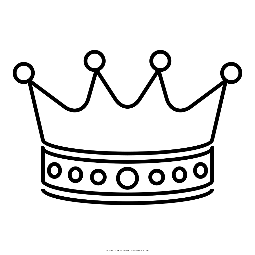 Identificação do ReiIdentificação do Rei(Nome)(Cognome)DinastiaData de NascimentoData da MortePeríodo do ReinadoDe ________ a ________Filiação (filho de)(Pai)(Mãe)Casado comFilhos do Rei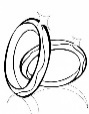 Acontecimentos importantes no seu reinado